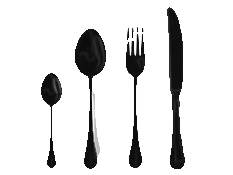 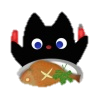 相談情報ひろば 「ほのぼの館・関」が定期的に「ほのぼの寺子屋」 　　　　　開講することになりました。「ほのぼの寺子屋」第一弾 は、練馬区在住の 料理研究家 川津幸子さんに　おいでいただきます。レシピの紹介と実演試食のお楽しみ付です。おしゃれでおいしい、そしてすぐ作りたくなる簡単料理のコツを教授。お話を聞きつつ、味わいつつ、心地よい時間を共にすごしましょう。川津幸子さん　ロングセラー「１００文字レシピ」で有名。料理本出版多数。現在は毎日新聞で毎日の料理レシピのコラムを担当されています。日　　　　時：2016年７月８日（金曜日）10：30～12：30参　加  費  ：５００円場　　　　所：練馬区関町北 「ほのぼの館・関」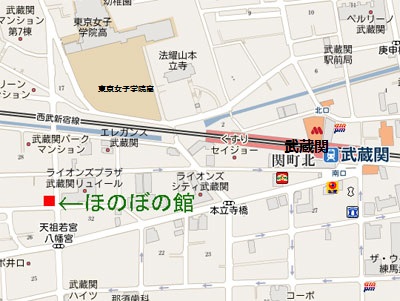 定 　　　 員：２０人 （定員になり次第 受付終了）締　 切　 日：７月５日（火）受付アドレス：2004iam@oknokai.net     件名に「ほのぼの寺子屋　子育て応援レシピ申し込み」とご記載ください。★ほのぼの寺子屋は３か月に一度の割合で開催します。次回の「ほのぼの寺子屋」は９月９日金曜日「母たちの再就職」 就労窓口最前線の専門家にお話を聞きます。